DRONE FLIGHT LOCATIONS – (FULL NAME), (DATE FROM-TO) For Office UseFor Office UseFor Office UseSpot Nr.GPS-Co-ordinatesMap ScreenshotFUAATCMET119°43'49"S 14° 18'12"ESAMPLE CO-ORDSMUST BE DEG, MIN, SECDate :4-5/6/2019The height of the flight will not be above 150ftSAMPLE MAP – PLEASE USE KMZ!220°39'14.2"S 14°34'00.8"ESAMPLE CO-ORDSMUST BE DEG, MIN, SECDate :5-6/6/2019The height of the flight will not be above 150ftSAMPLE MAP – PLEASE USE KMZ!345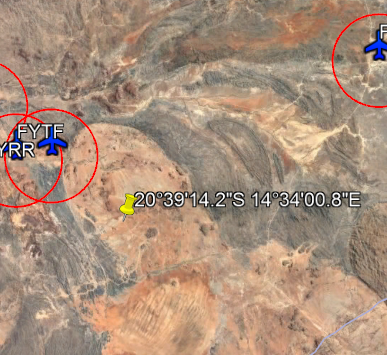 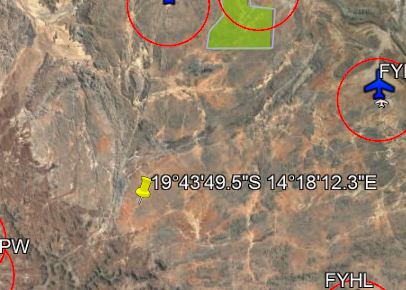 